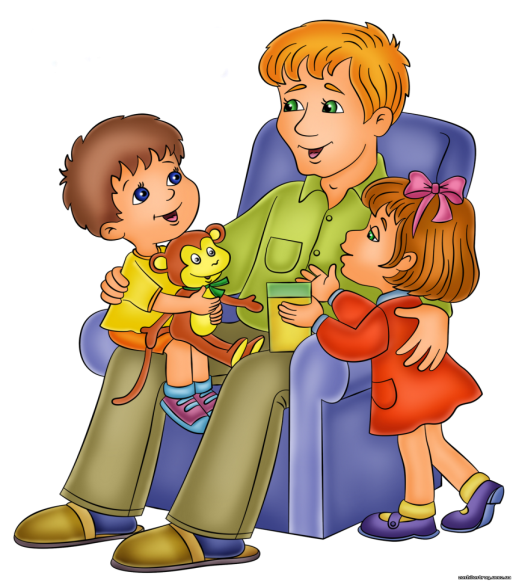 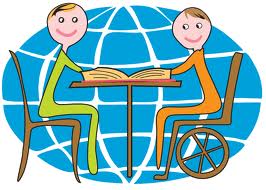 «Знедолена  природою дитина не повинна знати, що у неї слабкий розум, слабкі сили. Виховання такої дитини має бути у сто разів ніжнішим, чуйнішим, дбайливішим.»Поради батькам дітей, які навчаються в інклюзивному класі:Обговорюючи  з дитиною  її поведінку, підкреслювати, що взагалі задоволені дитиною як особистістю. Це можна зробити кажучи: «Ти  припустився деяких помилок, але подивись, як ти…»  цим  протиставленням батьки дають зрозуміти, що їх найбільше цікавлять успіхи дитини, а не їх помилки.Уживати слова, які працюють на розвиток школяра. Навіть протягом одного дня батьки неодноразово мають можливість зробити так, щоб дитина почувалась корисною показавши, що задоволені її досягненнями, навчити її справлятися з труднощами, створити установку: «Ти зможеш  це зробити».Піклуватися про створення ситуації гарантованого успіху. Успіх породжує успіх і підсилює впевненість у своїх силах як у дитини, так і у батьків.Уважно та терпляче вислухати дитину, ознайомитись з проблемою. Це допоможе батькам установити довірливі стосунки один з одним, краще зрозуміти  проблему та уявити шляхи її вирішення.Надавайте  дитині можливість займатися улюбленою справою, давайте їй роботу.Про порушення та помилки потрібно говорити, але коректно.